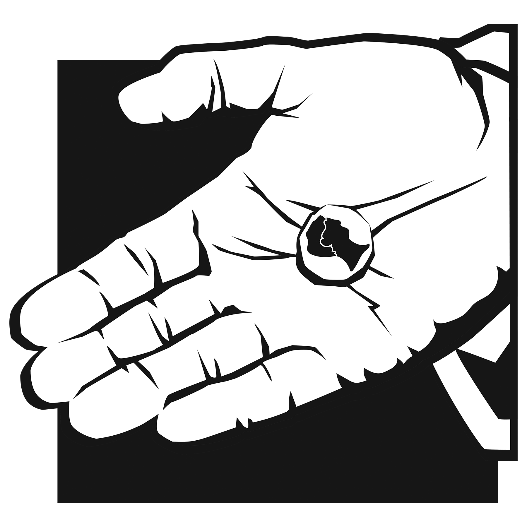 21st Sunday after Pentecost“Render to Caesar the things that are Caesar’s, and to God the things that are God’s.” Matthew 22:21AS WE GATHEROne of the most famous sayings of Jesus appears to provide a neat and tidy divide between the worldly power of government and the spiritual power of the Church. Is that really what Christ is doing? Is He marking the divide or is He commending all things and the ultimate authority to the saving purpose of our heavenly Father? The things that belong to Caesar appear to be valuable in the moment but are temporary and temporal. The things of God are everything—all things in heaven and earth. They are eternal. In reality, there is nothing that does not belong to God, although the Lord assigns different people with the different responsibilities of church and state. In this question of who is in charge, God makes it clear that He is always in charge and always working for our salvation.+ CONFESSION and ABSOLUTION +(LSB, Divine Service, Setting Three, pg. 184-185)+ SERVICE OF THE WORD +HYMN “Holy God, We Praise Thy Name” (LSB 940, vs. 1-3)PSALM 96 (w/ Gloria Patri, LSB, pg. 186)KYRIE (LSB, pg. 186)GLORIA IN EXCELSIS (LSB, pg. 187-189)SALUTATION and COLLECT OF THE DAY (LSB, pg. 189)OLD TESTAMENT READING Isaiah 45:1-7 (bulletin insert)GRADUAL (bulletin insert, below Collect of the Day)EPISTLE 1 Thessalonians 1:1-10 (bulletin insert)ALLELUIA (LSB, pg. 190)HOLY GOSPEL Matthew 22:15-22 (bulletin insert)NICENE CREED (LSB, pg. 191)HYMN “We Give Thee But Thine Own” (LSB 781)SERMON   “God’s Things”OFFERTORY (LSB, pg. 192-193)RETURNING OF OUR FIRST FRUITSPRAYER OF THE CHURCH+ SERVICE OF THE SACRAMENT +Divine Service and the Close Fellowship of Holy CommunionOur Lord speaks and we listen. His Word bestows what it says. Faith that is born from what is heard acknowledges the gifts received with eager thankfulness and praise. The gifts include the Holy Supper in which we receive His true body and blood to eat and drink. Those welcome to the table acknowledge the real presence of the body and blood of Christ, confess their own sinfulness, and in true faith wish to receive the forgiveness and strength promised through this Holy Sacrament, as instructed … and in unity of faith … with God’s people here in this congregation. It is our sincerest desire that you join in the intimacy of this fellowship. However, if you are not, yet, an instructed and confirmed member-in-good-standing of a congregation of the Lutheran Church-Missouri Synod, please visit with the pastor about such a fellowship before communing. If you wish to come forward for a blessing, you are welcome to join us at the rail to receive such. Please cross your arms in front of you to indicate that desire.LITURGY (LSB, pg. 194-198)DISTRIBUTION “Draw Near and Take the Body of the Lord” (LSB 637)“Give Thanks with a Grateful Heart” (LSB 806)NUNC DIMITTIS (LSB, pg. 199-200)THANKSGIVING (LSB, pg. 200-201)SALUTATION and BENEDICAMUS (LSB, pg. 201-202)BENEDICTION (LSB, pg. 202)HYMN “Holy God, We Praise Thy Name” (LSB 940, vs. 4-5)FAITH LUTHERAN CHURCH,Rev. Curt Hoover, Rev. Alebachew Teshome,Rev. Craig Fiebiger, Rev. Doug DeWitt2640 Buckner Road, Thompson’s Station, TN  37179, (615) 791-1880www.faithlutheran-tn.org                        All are welcome …                                                           … Christ is honored.